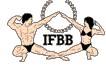 SAVEZ SRBIJE ZA BODY BUILDING, FITNESS, BODY FITNESS I AEROBIK NACIONALNO PRVENSTVO U BODI BILDINGU I FITNESU 2022 15.10.2022, Čačak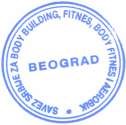 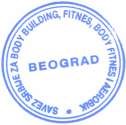 Predsednik SSBBFBFA Goran Ivanović PRVENSTVO SRBIJE 2022PRVENSTVO SRBIJE 2022PRVENSTVO SRBIJE 2022PRVENSTVO SRBIJE 2022JUNIORI JUNIORI JUNIORI JUNIORI TAK BR.IMEPREZIMEKLUBzbir bod.PLAS.52ALEKSAPRVULOVIĆOLIMPIJA KRAGUJEVAC15III75ALKSANDARSTANIMIROVIĆBYM GYM BARAJEVO5I85DŽAVRIĆDIMITRIJEALFA BODY10IIPRVENSTVO SRBIJE 2022PRVENSTVO SRBIJE 2022PRVENSTVO SRBIJE 2022PRVENSTVO SRBIJE 2022SENIORI- BODY BUILDING MASTERS (VETERANI)SENIORI- BODY BUILDING MASTERS (VETERANI)SENIORI- BODY BUILDING MASTERS (VETERANI)SENIORI- BODY BUILDING MASTERS (VETERANI)TAK BR.IMEPREZIMEKLUBzbir bod.PLAS.64VOJINIVANOVIĆFLEX FITNESS PANČEVO15III82ALEKSANDARLEKIĆALFA BODY5I89GORANBOGDANOVIĆEVEREST JAGODINA10IIPRVENSTVO SRBIJE 2022PRVENSTVO SRBIJE 2022PRVENSTVO SRBIJE 2022PRVENSTVO SRBIJE 2022ŽENE – BODY FITNESS - JEDNA KATEGORIJAŽENE – BODY FITNESS - JEDNA KATEGORIJAŽENE – BODY FITNESS - JEDNA KATEGORIJAŽENE – BODY FITNESS - JEDNA KATEGORIJATAK BR.IMEPREZIMEKLUBzbir bod.PLAS.44DUŠICAZELJKOVIĆAHILEJ BEOGRAD15III53ELVIRAHERBUTTOLDI BAČKA TOPOLA25V57DUŠICAĐOKIĆAHILEJ BEOGRAD8II58MAJASTANKOVIĆAHILEJ BEOGRAD20IV81ANDREAPOSALFA BODY7IPRVENSTVO SRBIJE 2022PRVENSTVO SRBIJE 2022PRVENSTVO SRBIJE 2022PRVENSTVO SRBIJE 2022FITNESS JUNIORIFITNESS JUNIORIŽENE – FITNESS JUNIORI - JEDNA KATEGORIJAŽENE – FITNESS JUNIORI - JEDNA KATEGORIJAŽENE – FITNESS JUNIORI - JEDNA KATEGORIJAŽENE – FITNESS JUNIORI - JEDNA KATEGORIJAFITNESS JUNIORIFITNESS JUNIORITAK BR.IMEPREZIMEKLUBSVE UKUP BOD.PLAS.63MIONAMILOŠEVIĆPARTIZAN BOR15II74JOVANAJOVIČIĆŠIPKA NOVI SAD12IPRVENSTVO SRBIJE 2022PRVENSTVO SRBIJE 2022PRVENSTVO SRBIJE 2022PRVENSTVO SRBIJE 2022ŽENE – WELLNESS  JUNIORI - JEDNA KATEGORIJAŽENE – WELLNESS  JUNIORI - JEDNA KATEGORIJAŽENE – WELLNESS  JUNIORI - JEDNA KATEGORIJAŽENE – WELLNESS  JUNIORI - JEDNA KATEGORIJATAK BR.IMEPREZIMEKLUBzbir bod.PLAS.51VALENTINASTRUGAREVIĆBORAC ČAČAK5IPRVENSTVO SRBIJE 2022PRVENSTVO SRBIJE 2022PRVENSTVO SRBIJE 2022PRVENSTVO SRBIJE 2022ŽENE – WELLNESS - JEDNA KATEGORIJAŽENE – WELLNESS - JEDNA KATEGORIJAŽENE – WELLNESS - JEDNA KATEGORIJAŽENE – WELLNESS - JEDNA KATEGORIJATAK BR.IMEPREZIMEKLUBzbir bod.PLAS.93SANDRAĐORĐEVIĆOLIMPIJA KRAGUJEVAC5I99IZABELAJOVANOVIĆPARTIZAN BOR10IIPRVENSTVO SRBIJE 2022PRVENSTVO SRBIJE 2022PRVENSTVO SRBIJE 2022PRVENSTVO SRBIJE 2022ŽENE – BIKINI FITNESS JUNIORIŽENE – BIKINI FITNESS JUNIORIŽENE – BIKINI FITNESS JUNIORIŽENE – BIKINI FITNESS JUNIORITAK BR.IMEPREZIMEKLUBzbir bod.PLAS.79MILENAMILETIĆCORE-FITNESS5I83BOJANAKONTIĆPARTIZAN BOR10IIPRVENSTVO SRBIJE 2022PRVENSTVO SRBIJE 2022PRVENSTVO SRBIJE 2022PRVENSTVO SRBIJE 2022ŽENE – BIKINI FITNESS DO 166 CMŽENE – BIKINI FITNESS DO 166 CMŽENE – BIKINI FITNESS DO 166 CMŽENE – BIKINI FITNESS DO 166 CMTAK BR.IMEPREZIMEKLUBzbir bod.PLAS.49AMELAOMANOVIĆAHILJE BEOGRAD14III72JELENAMILOSAVLJEVIĆOLIMPIJA KRAGUJEVAC12II79MILENAMILETIĆCORE-FITNESS5I83BOJANAKONTIĆPARTIZAN BOR19IVPRVENSTVO SRBIJE 2022PRVENSTVO SRBIJE 2022PRVENSTVO SRBIJE 2022PRVENSTVO SRBIJE 2022ŽENE – BIKINI FITNESS PREKO 166 CMŽENE – BIKINI FITNESS PREKO 166 CMŽENE – BIKINI FITNESS PREKO 166 CMŽENE – BIKINI FITNESS PREKO 166 CMTAK BR.IMEPREZIMEKLUBzbir bod.PLAS.50SILVIJATUROŠSPARTAK SUBOTICA20IV65TATJANAPURIĆPOLOMAC 3MP8II80JOVANKABRANKOVIĆAHILEJ BEOGRAD18III86MINABATAKAHILEJ BEOGRAD32VII87MARIJAERIĆALFA BODY25V94JOVANAJEZDIMIROVIĆAHILEJ BEOGRAD30VI96NATAŠAKANDIĆPARTIZAN BOR7IPRVENSTVO SRBIJE 2022PRVENSTVO SRBIJE 2022PRVENSTVO SRBIJE 2022PRVENSTVO SRBIJE 2022ŽENE – PHYSIQUE - JEDNA KATEGORIJAŽENE – PHYSIQUE - JEDNA KATEGORIJAŽENE – PHYSIQUE - JEDNA KATEGORIJAŽENE – PHYSIQUE - JEDNA KATEGORIJATAK BR.IMEPREZIMEKLUBzbir bod.PLAS.48SILVANAGOJKOVIĆAHILJE BEOGRAD10II60ANDRIJANAPANTOVIĆAHILEJ BEOGRAD5IPRVENSTVO SRBIJE 2022PRVENSTVO SRBIJE 2022PRVENSTVO SRBIJE 2022PRVENSTVO SRBIJE 2022MUŠKARCI GAME CLASSIC BODY BUILDING – JEDNA KAT.MUŠKARCI GAME CLASSIC BODY BUILDING – JEDNA KAT.MUŠKARCI GAME CLASSIC BODY BUILDING – JEDNA KAT.MUŠKARCI GAME CLASSIC BODY BUILDING – JEDNA KAT.TAK BR.IMEPREZIMEKLUBzbir bod.PLAS.55ATILAFOLCERTOLDI 25V67ALEKSNDARILIĆPOLOMAC 3MP20IV69MILOŠČANČARSPARTAK SUBOTICA8II82ALEKSANDARLEKIĆALFA BODY7I90SAŠALAZIĆDŽONY GYM15IIPRVENSTVO SRBIJE 2022PRVENSTVO SRBIJE 2022PRVENSTVO SRBIJE 2022PRVENSTVO SRBIJE 2022MEN’S CLASSIC PHYSIQUE – JEDNA KAT.MEN’S CLASSIC PHYSIQUE – JEDNA KAT.MEN’S CLASSIC PHYSIQUE – JEDNA KAT.MEN’S CLASSIC PHYSIQUE – JEDNA KAT.TAK BR.IMEPREZIMEKLUBzbir bod.PLAS.41STANISLAVTARAILOPARTIZAN BOR5I47SLAVOLJUBPOPOVIĆBORAC ČAČAK17III54DUŠANĐURIĆPARTIZAN BOR10II56ANDREJJOJKIĆAPOLON23V91FEKIDKICARAOLIMPIJA KRAGUJEVAC20IVPRVENSTVO SRBIJE 2022PRVENSTVO SRBIJE 2022PRVENSTVO SRBIJE 2022PRVENSTVO SRBIJE 2022MUŠKARCI PHYSIQUE DO 178 CMMUŠKARCI PHYSIQUE DO 178 CMMUŠKARCI PHYSIQUE DO 178 CMMUŠKARCI PHYSIQUE DO 178 CMTAK BR.IMEPREZIMEKLUBzbir bod.PLAS.46GORANŽIVKOVIĆMR. BIG VALJEVO5I88ERMINBAĆIĆANINBBK WARRIOR15III99DENISALEKSIĆPBB SK KNJAŽEVAC10II103ZVONKOŽIVKOVIĆBELFRA ČAČAK0IVPRVENSTVO SRBIJE 2022PRVENSTVO SRBIJE 2022PRVENSTVO SRBIJE 2022PRVENSTVO SRBIJE 2022MUŠKARCI PHYSIQUE DO 182 CMMUŠKARCI PHYSIQUE DO 182 CMMUŠKARCI PHYSIQUE DO 182 CMMUŠKARCI PHYSIQUE DO 182 CMTAK BR.IMEPREZIMEKLUBzbir bod.PLAS.61DEJANVOLODERSPARTAK SUBOTICA5I62NIKOLABULATOVIĆOLIMPIJA KRAGUJEVAC15III71DRAGANTOMIĆBORAC ČAČAK10II102MILENKOPEROŠEVIĆBELFRA ČAČAK0IVPRVENSTVO SRBIJE 2022PRVENSTVO SRBIJE 2022PRVENSTVO SRBIJE 2022PRVENSTVO SRBIJE 2022MUŠKARCI PHYSIQUE PREKO 182 CMMUŠKARCI PHYSIQUE PREKO 182 CMMUŠKARCI PHYSIQUE PREKO 182 CMMUŠKARCI PHYSIQUE PREKO 182 CMTAK BR.IMEPREZIMEKLUBzbir bod.PLAS.45SRBOSLAVLAZIĆPARTIZAN BOR10II70ADNANHADŽOVIĆBBC EVEREST15III73MARKOSTANIĆ20IV95DŽENANADEMIWARRIOR GYM5I101BORKOPETROVIĆBELFRA ČAČAK0VPRVENSTVO SRBIJE 2022PRVENSTVO SRBIJE 2022PRVENSTVO SRBIJE 2022PRVENSTVO SRBIJE 2022SENIORI - BODY CLASSIC PREKO 180 CMSENIORI - BODY CLASSIC PREKO 180 CMSENIORI - BODY CLASSIC PREKO 180 CMSENIORI - BODY CLASSIC PREKO 180 CMTAK BR.IMEPREZIMEKLUBzbir bod.PLAS.42ROBERTTOTŽELEZNIČAR SMEDEREVO15III77NIKOLAZLATOVIĆPARTIZAN BOR5I78IVANBANJANACPARTIZAN BOR10IIPRVENSTVO SRBIJE 2022PRVENSTVO SRBIJE 2022PRVENSTVO SRBIJE 2022PRVENSTVO SRBIJE 2022BODY BUILDING SENIORI - 70 KG.BODY BUILDING SENIORI - 70 KG.BODY BUILDING SENIORI - 70 KG.BODY BUILDING SENIORI - 70 KG.TAK BR.IMEPREZIMEKLUBzbir bod.PLAS.67ALEKSANDARILIĆPOLOMAC 3MP5I97MILOŠPETROVIĆRELAX GYM10IIPRVENSTVO SRBIJE 2022PRVENSTVO SRBIJE 2022PRVENSTVO SRBIJE 2022PRVENSTVO SRBIJE 2022BODY BUILDING SENIORI - 80 KG.BODY BUILDING SENIORI - 80 KG.BODY BUILDING SENIORI - 80 KG.BODY BUILDING SENIORI - 80 KG.TAK. BR.IMEPREZIMEKLUBzbir bod.PLAS.59ANDRIJARADOVANOVIĆBIG MUSCLE KRUŠEVAC13III68MILANNIKOLIĆPARTIZAN BOR12II76ZORANJOVANOVIĆBIM GYM BARAJEVO20IV92DUŠANBELIĆAHILEJ BEOGRAD5IPRVENSTVO SRBIJE 2022PRVENSTVO SRBIJE 2022PRVENSTVO SRBIJE 2022PRVENSTVO SRBIJE 2022BODY BUILDING SENIORI - 90 KG.BODY BUILDING SENIORI - 90 KG.BODY BUILDING SENIORI - 90 KG.BODY BUILDING SENIORI - 90 KG.TAK. BR.IMEPREZIMEKLUBzbir bod.PLAS.43VUČETAJOKOVIĆRELAX-FLEX     BOR16III47SLAVOLJUBPOPOVIĆBORAC ČAČAK18IV78IVANBANJANACPARTIZAN BOR11II84ALEKSANDARBANJEGLAVALFA BODY5I98FILIPMILOSAVLJEVIĆRELAX GYM25VPRVENSTVO SRBIJE 2022PRVENSTVO SRBIJE 2022PRVENSTVO SRBIJE 2022PRVENSTVO SRBIJE 2022APSOLUTNA KATEGORIJAAPSOLUTNA KATEGORIJAAPSOLUTNA KATEGORIJAAPSOLUTNA KATEGORIJATAK. BR.IMEPREZIMEKLUBzbir bod.PLAS.92DUŠANBELIĆAHILEJ BEOGRAD5IPRVENSTVO SRBIJE 2022PRVENSTVO SRBIJE 2022PRVENSTVO SRBIJE 2022PRVENSTVO SRBIJE 2022NAJBOLJI ŽENSKI KLUBNAJBOLJI ŽENSKI KLUBNAJBOLJI ŽENSKI KLUBNAJBOLJI ŽENSKI KLUBTAK. BR.IMEPREZIMEKLUBPARTIZAN BORPARTIZAN BORPARTIZAN BORPARTIZAN BORNACIONALNO PRVENSTVO U BODI BILDINGU I FITNESU 2021 NACIONALNO PRVENSTVO U BODI BILDINGU I FITNESU 2021 NAJBOLJI KLUB U 2022.GODINI NAJBOLJI KLUB U 2022.GODINI KLUB PLASMAN AHILEJ BEOGRAD I OLYMPIA KRAGUJEVAC BOR II PARTIZAN BORIII 